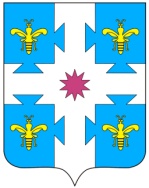 В соответствии с Федеральным законом от 06.10.2003 №131-ФЗ «Об общих принципах организации местного самоуправления в Российской Федерации» администрация Козловского района постановляет внести следующие изменения в постановление администрации Козловского района от 23.04.2019 №194 «Об Антинаркотической комиссии в Козловском районе» (далее – Постановление):1. В составе Антинаркотической комиссии в Козловском районе Чувашской Республики, утвержденного пунктом 1.3 Постановления, исключить слова «ведущий специалист-эксперт отдела специальных программ администрации Козловского района», возложив обязанности секретаря комиссии на начальника управления образования и молодежной политики администрации Козловского района.2. Настоящее постановление вступает в силу после официального опубликования в периодическом печатном издании «Козловский вестник» и подлежит размещению на официальном сайте администрации Козловского района в информационной сети «Интернет».        ЧĂваш РеспубликинКуславкка районАдминистрацийĔЙЫШĂНУЧувашская республикаАДМИНИСТРАЦИЯКозловского районаПОСТАНОВЛЕНИЕ_______2021    ____№05.03.2021 №10405.03.2021 №104Куславкка хулиг. Козловкаг. КозловкаО внесении изменений в постановлениеадминистрации Козловского района от 23.04.2019 №194 Глава администрации Козловского района Ф.Р. Искандаров